.Intro: 32 counts (approx. 11 secs)(No Tags)S1: Heel TouchesS2: Side R, Touch L, Side L, Touch R, Side R, Tog, Side R, Touch L, Repeat to L(Styling option for the side touches: bend both knees and lean slightly forward)S3: Walk Fwd R, L, R Mambo, Walk Back L, R, L CoasterRESTART: wall 6 after sect 3 facing 30clockS4: R Mambo Fwd, L Mambo Back, Paddle Turn ¾ LStart OverLast Update - 8 Apr. 2022We're Good to Go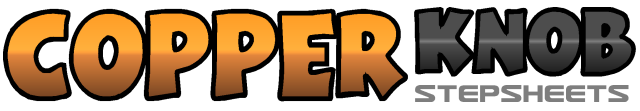 .......Count:32Wall:4Level:Beginner.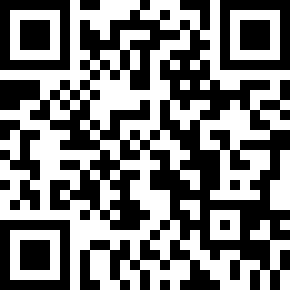 Choreographer:Rob Fowler (ES) - April 2022Rob Fowler (ES) - April 2022Rob Fowler (ES) - April 2022Rob Fowler (ES) - April 2022Rob Fowler (ES) - April 2022.Music:Good to Go (feat. Daphne Willis) - LÒNISGood to Go (feat. Daphne Willis) - LÒNISGood to Go (feat. Daphne Willis) - LÒNISGood to Go (feat. Daphne Willis) - LÒNISGood to Go (feat. Daphne Willis) - LÒNIS........1&2&Touch R heel fwd, step R next to L, touch L heel fwd, step L next to R3&4&Touch R heel fwd, touch R toe next to L, touch R heel fwd, step R next to L5&6&Touch L heel fwd, step L next to R, touch R heel fwd, step R next to L7&8&Touch L heel fwd, touch L toe next to R, touch L heel fwd, step L next to R         [12:00]1&2&Step R to right side, touch L next to R, step L to left side, touch R next to L3&4&Step R to right side, step L next to R, step R to right side, touch L next to R5&6&Step L to left side, touch R next to L, step R to right side, touch L next to R7&8&Step L to left side, step R next to L, step L to left side, touch R next to L             [12:00]1,2Walk forward R, L3&4Rock forward on R, recover on L, step back on R5,6Walk back L, R7&8Step back on L, step R next to L, step forward on L                                           [12:00]1&2Rock forward on R, recover on L, step back on R3&4Rock back on L, recover on R, step forward on L5Keeping weight on L touch R toes to floor to push off into ¼ turn left                     [9:00]6Keeping weight on L touch R toes to floor to push off into ¼ turn left                     [6:00]7Keeping weight on L touch R toes to floor to push off into ¼ turn left                     [3:00]8Touch R to right side